„PROGRAMUJEMY Z BALTIE”PROGRAM KÓŁKA INFORMATYCZNEGO Adresat: uczniowie klasy III i IV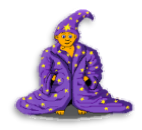 Czas trwania: II semestr roku szkolnego 2016/2017Termin: poniedziałek na 6 i 7 godzinie lekcyjnejProwadzący: Hanna MasłowskaCel główny: Celem zajęć jest wprowadzenie uczniów w świat programowania, poznanie środowiska Baltie i rozwiązywanie z jego pomocą różnych problemów, co sprzyjać będzie rozwijaniu aktywności, kreatywności oraz algorytmicznego myślenia. Proponowane treści:Poznajemy program Baltie:Instalujemy programPoznajemy bank przedmiotówJak stworzyć scenę?Wstawiamy, kopiujemy i usuwamy przedmioty ze scenyZapisujemy scenę, otwieramy zapisaną scenęPracujemy w programie Baltie:Poznajemy różne tryby pracy: Budowanie, Czarowanie, ProgramowanieTworzymy sceny w trybie BudowanieWykonujemy ćwiczenia ortograficzne z BaltieWykonujemy ćwiczenia matematyczne z BaltieCzarujemy z Baltie zaproponowane scenyWymyślamy i realizujemy własny projekt w trybie CzarowaniePoznajemy tryb ProgramowaniePrzygotowujemy polecenia dla czarodzieja, korzystamy z możliwości powtarzania poleceńTworzymy pierwsze animacje z BaltieWspólnie tworzymy złożoną animację z Baltie, poprzedzamy pracę pomysłem i stworzeniem algorytmu do animacjiWymyślamy i realizujemy własny projekt animacjiPrezentujemy swoje prace innym uczniomPrzewidywane efekty: Uczniowie nabędą umiejętność projektowania i realizowania animacji według własnego projektu.Formy i metody ewaluacji:Ewaluacja zostanie przeprowadzona na podstawie obserwacji pracy uczniów. 